Rotary Club of Highland Park/Highwood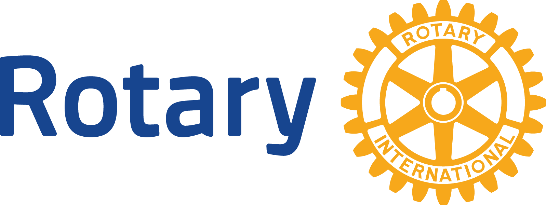 Board Meeting Minutes 4:00 PM, Hybrid Meeting 6/16/2021Attendance.  Board members attending were:  Dale Mugler, Len Tenner, Karen Dennis, Paul Munk, Paul Clements, Eric Ephraim, Neil Dahlmann, Mary Beth BretzlaufBoard members not attending: Sandra Bast, Doris Xie, Ghida Neukirch, Scott Coren, Jeff Colman.Welcome.   President Mugler welcomed everyone and commenced the meeting at 4:07p.m.Minutes. Len Tenner moved to approve the minutes from the previous meeting.  Eric Ephraim seconded the motion. The minutes were approved unanimously.Financial Report.  The financial reports were reviewed and a discussion took place regarding past due members.Community Service.   There is hope that as the state is opening up and people become fully vaccinated, the opportunity for community service projects will improve. There is an opportunity to help the TAC Art Fest on the last weekend of the month. The other major art fair is in late August.International/TABU.  Dale reported that Jeff has the sweatshirts made and the HPHS students who participated have received theirs. Karen offered to deliver the sweatshirts for the Little Black Pearl school in the city. Ideally, all the Northern Ireland students should have theirs sent to one address then distributed over there.Jeff Colman has resigned from the Club for personal reasons. Phil Lazarus will be the International Chair next year and he told Dale he has ideas for the coming year. He will discuss them with the board in the coming months.A discussion followed about how TABU students were chosen in the past and the motion was made by Len Tenner, seconded by Dale Mugler to select TABU students from the Interact membership. The motion passed without opposition.. Interact Club.  Len Tenner reported that we now have two sponsors for Interact. Ida Fiore and Brad Swanson.  Ida and Len met with one of the co-presidents Zach Fried. He and his sister Dillon Fried are co-presidents. The Interact board of 8 students has been formed, and the sponsors will select additional members via the application process. Club size will be limited to 65 students.  There are issues to be settled including meeting date, insurance and bus charges. Len will be meeting with RI and District 113 to gain closure.Membership.  Beth Alberts is the newest member to our Club. She will be mentored by Rhoda. Eric Ephraim feels that once our in-person meetings resume, recruitment should be easier.Public Relations.  Nothing to report.Programs.  Paul Clements said he needed to have more specific details about our future meetings before he can book more speakers. He was commended by the Board for his great line up of speakers.Charities.  Paul Munk said the charities have been selected and the grant money will be going out very soon. Those grant recipients have been booked for an upcoming meeting. Club Business.   The Board discussed the results of a survey Karen Dennis sent out to membership regarding the change in meeting days.Len motioned to accept Wednesdays as our new meeting day. Eric Ephraim seconded the motion which passed unanimously. Our first Wednesday meeting will be July 14th with the installation of officers. Dale Mugler, Len Tenner and Mary Beth Bretzlauf will meet to make plans for that event.The new meeting venue is Summer Inn which is the old Beelow’s. They plan a soft launch June 24th. It was discussed as to how much the Club would charge members for their meals. Our Golf Outing will be held Thursday, August 19th at Sunset Valley Golf Course. It is hoped that an after-golf dinner will take place again for non-golfing members to join in the fun. Jim Berardi is working on the details. The Gala will be Saturday, October 23rd at Exmoor.   Dale and Mike Babian met with the new event coordinator to discuss some details. The venue has been remodeled and can hold up to 400 people. We will be honoring our Interact Club Sponsor Melissa Zientara. We intend to invite our Interact members and their parents – past and present. Len reported on a recent District meeting he attended. The District would like to see women constitute 30% of membership by 2025. Of members lost, 15% are in their first year and 23% are in their second or third year. Thus the number of members lost, 43% don’t make it to a fourth year. The District has 67 Clubs, the largest has 75 members; the smallest only 8. Only 10 have 51 members or more. . They are in the process of amending the bylaws to reflect the adoption of racial equality.Ravinia has invited the Club to attend, but no date has been selected.Adjourn.  A motion to adjourn the meeting was made by Dale, seconded by Len Tenner. The meeting adjourned at 5:15 p.m.Submitted by:  Mary Beth Bretzlauf, Stand-in Secretary 		Reviewed by: Dale Mugler, President